Technológia 1.ročník  13.12.2021Vyprážanie zeleninyZeleninu určenú na vyprážanie je vhodné upraviť, krátkym povarením (blanžírovaním), napr: karfiol, mrkvu, šparglu, atď. V surovom stave môžeme vyprážať baklažán, zemiaky, cibuľu, hríby. Pred prípravou uvedené suroviny musíme ošetriť, očistiť, alebo pokrájať na porcie, kúsky. Vhodné je pred vyprážaním zeleninu obaliť v preosiatej hladkej múke. Tým dosiahneme, že trojobal bude lepšie držať počas vyprážania na surovine. Vyprážame výlučne, len vychladnuté druhy potravín, nesmieme ich obalovať za tepla trojobal by sa rozpadol počas vyprážania. Niektoré druhy zeleniny sú chutnejšie vyprážané v trojobale, niektoré v cestíčku. Najvhodnejší tuk je na vyprážanie  stolový olej. Zeleninu vyprážame na tuku rýchlo a krátko. Po vypražení zeleninu pokvapkáme roztopeným maslom.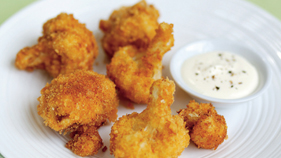                       Vyprážaný karfiol                                                          Príprava hranoliekOčistené umyté surové zemiaky krájame na hranolčeky. Po opláchnutí v studenej vode ich osušíme utierkou a vypražíme v rozpálenom tuku za občasného miešania do zlata. Po vyprážení ich necháme odkvapkať a osolíme ich pred podávaním. Vyprážané zemákové hranolky sú vhodné ako príloha k minutkám alebo sa konzumujú samostatne s rôznymi druhmi omáčok a dresingov. Podávame ich vždy čerstvé a teplé. Majú mať žltkastú farbu a príjemnú chuť.      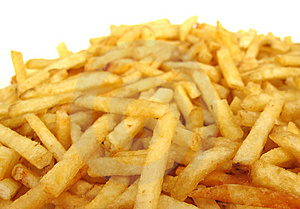 Vyprážanie hydinyAko najvhodnejšie hydinové mäso na vyprážanie sú kuracie a morčacie prsia,sú vhodné najmä na prípravu rezňov. Vyprážať sa môžu aj ostatné časti hydiny,napríklad stenná časť a časť krídla. Na vyprážanie používame mäso dobre opracované, zbavené šliach, jemnejšej konzistencie. Na vyprážanie hydinového mäsa je najvhodnejšia teplota okolo 180oC. Správny priebeh vyprážania závysí od týchto činiteľov:1. úprava potravín pred vyprážaním 2. príprava  a použitie vhodného obalu3. akosť, druh, množstvo a teplota použitého tuku4. použitie vhodnej nádoby na vyprážanie  Porcie hodinového mäsa musia zodpovedať primeranej veľkosti, hrúbky. Mäso obaľujeme dvoma základnými spôsobmi: v trojobale -mlieko, múka, vajciav cestíčku- ktoré je pripravené z mlieka vajec a múky Podľa spôsobu vyprážania vo veľkom množstve tuku, alebo v malom množstve tuku môžeme vyprážanie rozdeliť do dvoch spôsobov.1.Vyprážanie vo väčšom množstve tuku, tzv. francúzsky spôsob2.Vyprážanie v malom množstve tuku. Tuk váži asi desatinu hmotnosti vyprážanej potraviny. Pri tomto druhu vyprážania je dôležité dávať pozor, aby nám mäso neprihorelo. Počas vyprážania  nepycháme do mäsa, čím zamedzíme úniku cenných štiav.   Pri vyšších teplotách, počas vyprážania nad 180oC sa tuk rozkladá     na glycerol a mastné kyseliny, ktoré sú zdraviu škodlivé a podporujú vznik zhubných nádorov.  Po vypražení dáme mäso odtiecť od prebytočného tuku.               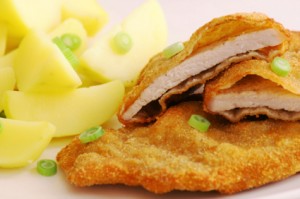                                               Pečenie na rošte a ražniPečenie na rošte – je tepelná úprava pečením na kovovej mriežke pri teplote približne        300 oC. Zdrojom tepla je ohnisko, drevené uhlie alebo iný náhradný zdroj napríklad plyn, elektrina. Na rošte upravujeme porcované mäso z hydiny, bravčoviny, hovädziny, ryby, atď. Mäso pred prípravou mechanicky opracujeme osekaním, vyklepaním, odblaňovaním, čím dosiahneme správnu kvalitu a požadovanú úpravu mäsa. Vhodné je mäso pred tepelnou úpravou marinovať a špikovať, obalovať do plátkov slaniny alebo potrieť olejom. Mäso, porciu treba prudko zapiecť, čím sa nám utvorí ochranná kôra a potom mäso na miernejšom ohni dopekáme. Počas pečenia, väčšie kusy potierame olejom, čím chránime vrchnú časť kôry        pred vysušením a zhorením. Do mäsa počas pečenia nepicháme ale obraciame pomocou lopatiek, alebo špeciálnymi kovovými kliešťami.Pečenie na ražni – tepelná úprava potravín na kovovvej tyči, pri pečení kde pôsobí                   zdroj tepla na potravinu a ražeň. Týmto spôsobom pripravujeme viac porcií naraz (živánska), alebo rôzne druhy mäsa pečené prasiatko, hydinu, ryby, bravčové mäso, atď. Ražeň               je upevnený na dvoch stojanoch na ktorých sa otáča. Je poháňaný ručne alebo elektromotorom priamo nad ohniskom. Počas pečenia sa môže mäso potrieť olejom.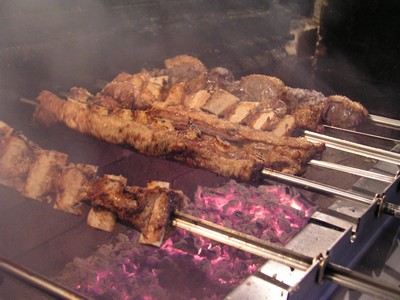           Pečenie na ražni